REPÚBLICA DE PANAMÁMINISTERIO DE EDUCACIÓN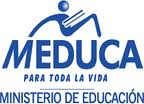 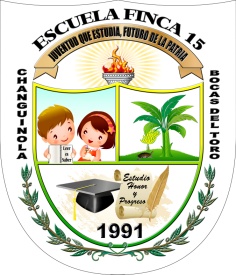 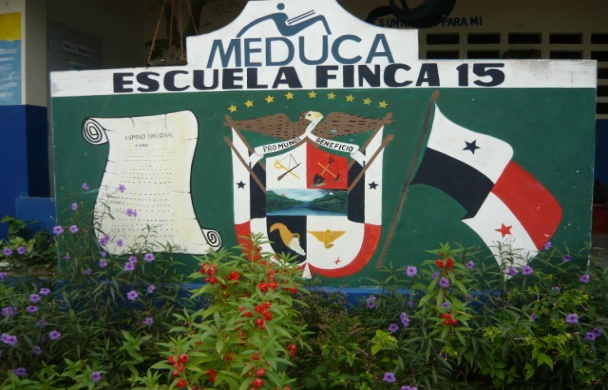 PROYECTO DE DESARROLLO EDUCATIVODIRECCIÓN NACIONAL DE PLANEAMIENTO EDUCATIVODIRECCIÓN REGIONAL DE EDUCACIÓN DEBOCAS DEL TORO-CHANGUINOLA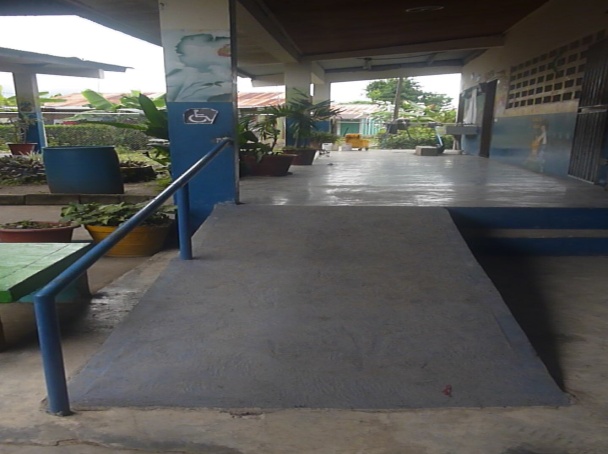 PROYECTO EDUCATIVO DE CENTRO  DE FINCA 1523 de Octubre 2014http://escuelafinca15.weebly.com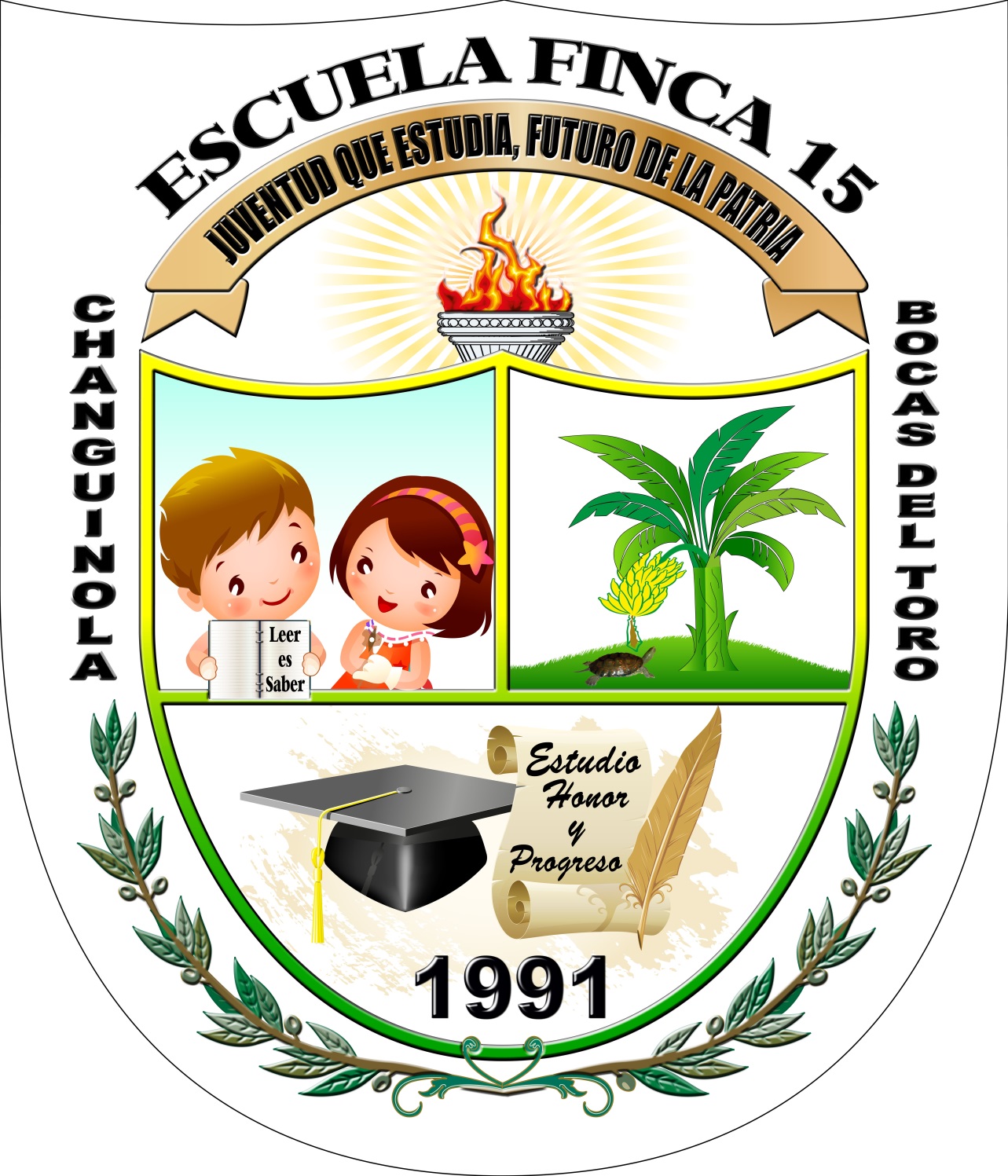 ÍNDICEDatos generales del centro escolar Finca 151. Ubicación Geográfica2. Perfil Institucional3. Oferta educativa4. Ubicación del centroMiembros de la comisión de planificación del P. E. C	Personal AdministrativoMaestros Especiales	Maestros de gradoComité de Padres de FamiliaI. Reseña histórica institucional1. Contexto2. Aspectos Históricos3. Aspectos Geográficos3.1 Límites3.2 Relieve3.3 Vegetación3.4 Hidrografía3.5 Clima4. Aspectos Demográficos1. Población5. Aspecto Socio Cultural1. FolKlore2. Costumbres3. Comidas4. Tradiciones6. Aspectos Políticos7. Aspecto económico8. Aspectos educativosII. Identidad del centro2.1 Misión del centro educativo2.2 Visión del centro educativo2.3 ObjetivoObjetivo generalObjetivo especifico2.4 Área pedagógica2.5 Área social2.6 Área gerencial2.7 Área de infraestructuraIII. Plan de acciónDATOS GENERALES DEL CENTRO ESCOLAR FINCA 151. Ubicación Geográfica:Provincia: Bocas del ToroDistrito: ChanguinolaCorregimiento: EmpalmeComunidad: Finca 152. Perfil Institucional:Región Educativa: Bocas del ToroZona Escolar: Nº 4Supervisora: Luzmilda KuDirectora: Mgter. Carmen WrightSub-Directora: Mgter. Elpidia MedianeroModalidad: PúblicaJornadas: Matutina y VespertinaPersonal Docente:  27Docentes Especiales: 13Matricula Actual: 703 EstudiantesPara el año 2015 la matricula será de 711 estudiantes3. Oferta educativa: 15 ofrece educación inicial  hasta 6° grado.4. Ubicación del centro:  de  15 es la siguiente: se encuentra en  de Bocas del Toro, distrito de Changuinola específicamente en cuadrante de El Empalme-Finca 15.LuzònMIEMBROS DE  PLANIFICACIÓN DEL P. E. CPersonal Administrativo:Carmen Wright         (Directora)Elpidia Medianero   (Sub-Directora)Maestros Especiales:	Educación Especial:			Maribel Mela                                                                    Beatriz Guerra 	Educación Física:				Raúl Rodríguez                                                                    Otoniel Ríos	C. A. I.:					José M. Martínez                                                                    Arianis Vargas	Inglés:					Bárbara RoweHilaria LòpezVerlin DixonJossie Dixon         F.D.C                                                  Yenibeth AguilarMaestros de grado:Grado			Jornada matutina		Jornada VespertinaKinder		Violeta Spencer                 Magda HernándezMarta CruzIº			Elsa Willoughby		 Ceneida PalacioDayra Ureña                 IIº                             Aisha Lasso	                      Carmen Bryan                                María Quiel                        Rogelio Montezuma            IIIº			Osiris Pérez  		 Rosa AizprùaNoris Guerra  	           Anaiss AguilarIVº			Yicsi Serrano  	           Yeisbeth Abrego                                 Lilia Aguilar                       Gisela RomeroVº			Viana Tello                         Oris Ortega                                Delmira Wood                    Yarelis MirandaVI		           Unicia Downer                    Izel Mathews                                Julia Mathews                    Yanielka PérezComité de Padres de Familia:Presidente: 						Rigoberto MartínezVicepresidente: 					Ana Berta PittiTesorera: 						Yazmin De PolancoSecretaria de Correspondencia: 	            Balvina RacinesSecretaria de Relaciones Públicas: 		Luisa MoralesSecretaria (o) de Fiscalización: 		Vocal:						Rosalía BakerVocal:						Esperanza RoblesFiscal:                                                                Rosa MoralesReseña Histórica Institucional: 15 da sus primeros inicios en el año de 1989, cuando un miembro de la comunidad propone la construcción de una escuela de alfabetización (nocturna) para los trabajadores de la comunidad.Luego con grandes luchas y donaciones de parte de las autoridades de turno se consigue el terreno y algunos materiales de construcción, en el año de 1991 bajo la dirección de  Salvatierra donde se inicia la construcción de tres aulas, siendo el señor Marcos Santos, morador de la comunidad  el principal impulsador para la creación de esta escuela y la misma queda constituida como anexa de  Empalme hasta el año 2001 donde está logra su separación.Con la construcción de tres aulas se da sus primeros pasos atendiendo  a niños (as) de Iº a IIIº grado en ambas jornadas, bajo la dirección y organización de  Empalme, para el año 1998 se construye el aula de Preescolar y en 1999 conjuntamente con la asociación de padres y madres de familia se construye el comedor escolar con el fin de brindarles una estructura para el seguimiento de los programas de nutrición escolar de la escuela.En el año  petición de los padres y madres de familia de la comunidad, se independiza de la escuela el Empalme, quedando bajo la responsabilidad, de la gestión administrativa de  de Hurtado en el año 2002.Debido a la gran demanda poblacional se acrecienta dicho centro que con mucho esfuerzo ve ampliar sus horizontes quedando 10 aulas construidas para atender a la población de 618 estudiantes en el año 2006 bajo la dirección de  Otero quedando de esta forma ocupada el comedor escolar como aula de clase.En la actualidad se han hecho diferentes modificaciones bajo la administración de la directora titular Mgter Carmen Wright donde actualmente cuenta dicho centro con una población de 700 estudiantes, 27 docentes, una sub-directora, 11  maestros especiales, una cocina, un salón de innovación y una dirección,2 trabajadores manuales un celador un un inspector, una cocinera y una contable. Esperando construir 6  aulas que sufragan toda las necesidades que amerita el centro inclusive, la construcción de un aula especial como también un salón de Kinder y ampliación del comedor escolar.La escuela  necesita contar con espacios  de recreación como una cancha con techado para los ejercicios físicos como también para los actos cívicos que realizamos todos los lunes y  otras actividades culturales. Contamos con un tanque de reserva de agua, un transformador que ha mejorado el sistema eléctrico del centro educativo instalado por la Bocas Fruit Company Bebederos de agua.Necesitamos mas módulos  sanitarios y mejorar las existentes.1. Contexto:Como comunidad, Finca 15  tiene su propia identidad de lucha y trabajo constante, con deseos de superación y de una vida mejor.Sin embargo, es a través de una formación de manera integral que podamos mejorar nuestra institución  y tener un mejor futuro, brindando de esta forma un mejor servicio a la comunidad.Es precisamente en esta línea donde se proyecta el centro educativo   en miras de encontrar  estrategias, para mejorar la vida individual y colectiva de un pueblo trabajador.2. Aspectos Históricos:Estudiar es un proceso complejo pues todas las personas entran en este amplio y complejo mundo donde la dedicación al trabajo, el esfuerzo mancomunado, juegan un papel preponderante cuando buscamos en el horizonte todas aquellas oportunidades y facultades que nos oferta el medio y las posibilidades de los objetivos planteados durante el año que se orientan a lograrlos, los cuales  contribuyen a fortalecer  las facultades  orientadas hacia determinad  objetivo. Ejercitar el entendimiento para alcanzar o comprender algo es saludable.La reseña de Finca 15 lo basamos en la fundación de la provincia de Bocas Del Toro, porque tiene un gran historia desde la llegada de los colonizadores a nuestro país que ha tenido varias generaciones de extranjeros y aborígenes que han dejado huellas al dejarnos sus costumbres, tradiciones y leyendas que han prevalecido hasta nuestro días.3. Aspectos Geográficos:La comunidad de Finca 15 esta rodeada de casas, plantaciones de banano y  a un costado  a unos cuantos kilómetros encontramos el río ChanguinolaCuenta en la actualidad con calles pavimentadas y otras construcciones de centros comerciales y algunas barriadas que han ido eliminando los espacios de las plantaciones de banano. Hay gasolineras. 3.1 Límites:Limita al Norte: Finca 8Limita  al Sur: El silencioLimita al Este: Río  ChanguinolaLimita al Oeste: Finca Las 303.2 Relieve:El relieve de nuestro corregimiento consta de tierras altas como las montañas de: Bella Vista, , y  Valle de Junquito.En las tierras bajas o fincas bananeras encontramos grandes plantaciones de banano, que son la base de la economía de nuestro distrito.3.3 Vegetación:Nuestra vegetación es rica en árboles maderables y frutales, que también influyen en la economía de la población. Entre los frutales encontramos el cacao, aguacate, mandarina, naranjas, guayabo silvestre, mango, piña u otras. Los maderables son macano, teca, roble, cedro espino y otros.La vegetación de la provincia y nuestra comunidad es rica en pastos verdes que se utilizan para el pastoreo de ganados, bosques y  fauna silvestre.3.4 Hidrografía:Nuestro corregimiento se encuentra entre las vertientes del Río Changuinola y Río Teribe, que suple de agua a  la comunidad del Silencio y hoy en día la potabilizadora suple de agua potable al distrito de Changuinola y la comunidad de Finca 15.3.5 Clima:Su Clima es muy cálido  y húmedo por las cercanías del Río.Nuestro clima es variado, con épocas lluviosas y épocas secas, pero la que predomina es lluviosa. El clima es Tropical –húmedo.4. Aspectos Demográficos:1. Población:Según  el censo de el año 2,000 la población 4, 894 aproximadamente de la comunidad de Finca 15. 5. Aspecto Socio Cultural:1. Folclore:El distrito de Changuinola por contar con una población étnica variada, se ha practicado el folklore de diferentes regiones del país en donde sobresalen bailes regionales como: El Maypoll, cuadrilla, danza Guaymí (el guará, el jeque, el borracha etc.) bailes típicos populares y folklóricos.En la comunidad de Finca 15 se cuenta con grupos folklóricos en los podemos mencionar:Conjunto folclórico de  ArteConjunto folclórico de  de panamáConjunto Folclórico de  EmpalmeConjunto Folclórico de  15.2. Costumbres y Tradiciones:Los habitantes de la comunidad de Finca 15 tiene sus costumbres y tradiciones como: Las bodas o matrimonios civiles y eclesiásticas, primera comunión, quince años, baby shower, pistas de lazo, ferias, club de dominó, feria familiar, festival de la etnia negra etc..3. Comidas:Rondón, plantinta, rice and beans, patí, bragadá, buchu con pescado, bacalao, sopa bocatoreña, chicheme bocatoreño con coco, mogo, michilá, pan de coco,  domplin, enyucado, pudín, carimañola.6. Aspectos Políticos:La comunidad de Finca 15 pertenecía al distrito de Changuinola y el corregimiento de mismo nombre, pero Empalme pasa a ser un corregimiento más dentro del distrito bajo la ley N° 40 del 30 de Abril de 2003.En donde Finca 15 pasa a ser una comunidad del corregimiento del El Empalme.7. Aspecto Económico:La historia  de Bocas Del Toro  nos habla de la industria bananera, que comenzó en 1890 cuando tres estadounidenses establecieron una compañía exportadora de banano, la que luego fue comprada por  Company y que hoy forma parte de la multinacional Chiquita brand Internacional. Es por eso que la principal actividad en esta región y corregimiento es la exportación del banano a otros países.8. Aspectos Educativos:La mayoría de la población establecida, sabe leer y escribir. Por ende hay poco analfabetismo.II. Identidad del Centro:El centro educativo de Finca 15, se proyecta hacia el futuro con una formación activa e integral.2.1 Misión del Centro Educativo:Proyectar a la comunidad educativa un desarrollo integral del individuo con énfasis en la capacidad critica, reflexiva, innovadora y creadora, garantizando la incorporación de los procesos de desarrollo de productividad y competitividad, fortaleciendo los valores éticos, morales y religiosos entre los seres humanos, impulsando la cultura, la democracia y soberanía en la sociedad.2.2 Visión del Centro Educativo:Ser un centro educativo que promueva una enseñanza holística,  inspire y despierte el interés marcado en la motivación e innovación de conocimientos que promuevan el desarrollo físico, social y cultural del centro, aprovechando todos los recursos que posee para lograr los avances tecnológicos y científicos en la formación integral de los educandos.2.3. Objetivos:Objetivo General:Resaltar el interés hacia el conocimiento del manejo financiero del comedor escolar y ahorro escolar.Analizar la importancia de las actividades económicas de la escuela de Finca 15 durante el año.Objetivo Especifico:Recopilar los diferentes formularios para registrar los ingresos efectuados durante el año de   15.Valorar la importancia de la gestión financiera  de un centro educativo, para el logro de una gestión de calidad.2.4. Área Pedagógica:La población que se atiende es de nivel primario comprende las edades entre 5 y 12 años. Desarrolla  las áreas Cognoscitivas, Psicomotoras y Socio Afectivas a nivel de preescolar y a nivel primario desarrolla las áreas Humanísticas, científicas y Tecnológica; profundizándose en la formación de la personalidad, fortaleciendo e incrementando sus experiencias psico-sociales para el eficaz desenvolvimiento en su vida y el desarrollo de las diversas competencias intelectuales a fin que pueda continuar estudios creativamente.2.5. Área SocialObjetivoConcienciar a la comunidad educativa mediante orientaciones en los aspectos como: Cooperación de los padres y madres, desnutrición, enfermedades como (drogadicción, alcoholismo), desempleo, vandalismo y analfabetismo, para mejorar la calidad de la enseñanza - aprendizaje.ActividadesRealizar capacitaciones a través de instituciones gubernamentales (MINSA, MIDES), sobre la drogadicción y sus consecuencias.Orientar a los padres de familia a través del MEDUCA sobre los problemas mencionados anteriormente.Ejecutar reuniones mensuales para promover una actitud positiva en torno a las actividades extracurriculares y académicas del plantel.2.6. Área GerencialObjetivoFomentar las relaciones humanas entre los miembros de la comunidad educativa y la relación de estos con el medio.Involucrar  a la comunidad educativa en la consecución de los recursos económicos, humanos, materiales y en los diferentes tópicos que afectan al centro educativo.ActividadesRehabilitar la escuela para padres.Desarrollar actividades deportivas (haciendo énfasis en juegos, concurso de oratoria, proyecciones del entorno).Promover juegos interdisciplinarios, proyecciones comunitarias, tipo labor social; involucrando a los padres y madres de familia.Realizar campañas u jornadas de limpieza y mantenimiento del mobiliario y equipo escolar conjuntamente con los miembros  de la comunidad educativa.Realizar ferias familiares para fortalecer autoridades gubernamentales y cívicas para que participen en las actividades y logren así reconocer los valores sociales, culturales al igual que las necesidades y debilidades del centro Educativo.Gestionar donaciones a las diferentes instituciones y comercios de la comunidad.Involucrar a las distintas autoridades gubernamentales y cívicas para que participen en las actividades y logren así reconocer los valores sociales, culturales, al igual que las necesidades y debilidades del centro educativo.Incrementar el sentido de compromiso y responsabilidad en el educador.Favorecer la integración de personal docente, discente, administrativo padres y madres de familia.Fortalecer los valores personales  de sensibilidad y responsabilidad en el educador así como para los padres de familia.Convivencias de integración y participación conjunta.IndicadoresFavorecer la integración del personal docente, discente y administrativo.Minimizar el ausentismo.Incrementar el sentido de compromiso y responsabilidad.Reducir los Problemas de niños en riesgo Social.ResponsablesPersonal docente, administrativo, Padres y Madres de Familia, alumnos Psicólogos, MEDUCA.Tiempo de EjecuciónTodo el Año.2.7.  Área de InfraestructuraObjetivoAmpliar el espacio físico del centro para atender necesidades de infraestructura, áreas verdes y de juegos.Dotar al centro Educativo de mobiliario y equipo  adecuado, sistema de suministro de energía eléctrica, plomería, acorde a las necesidades técnico-científicas del plantel.ActividadesGestionar con las entidades privadas y el gobierno (MEDUCA) la concesión de materiales necesarios para la construcción de nuevas infraestructuras.Gestionar con las autoridades gubernamentales y con empresa Bocas Fruit Company, sobre la donación y adquisición de terrenos ubicados en la parte posterior del centro escolar.Sugerir al Ministerio Educación sobre los planos o estructuras arquitectónicas ante la futura ampliación del plantel educativo.Solicitar a entidades  nacionales el apoyo consistente en mobiliario, equipo (técnico-científico), incluyendo el sistema eléctrico.Reestructurar el sistema eléctrico del centro.Gestionar los transformadores eléctricos con las empresas pertinentes.Gestionar con las instituciones competentes como: (MOP, IDAAN) para las mejoras del desagüe de aguas negras que colindan con los previos de la escuela.Realizar de reparaciones mínimas eléctricas y tuberías de agua de agua potable.Subsanar los drenajes y canales de aguas negras que pasan por el centro educativo.Lograr la consecución de extintores para las áreas que lo ameriteIndicadoresConsecución del espacio físico.Acondicionamiento del espacio físico.Sistema eléctrico.Personal idóneo para la construcción de aulas que se necesitan ResponsableAdministrativo y docente (Comunidad educativa).Planificación MEDUCAIngeniería MEDUCATiempo de DuraciónTodo el añoNOMBRE DEL PROYECTO:Construcción de 6 aulas de clases y ampliación del comedor escolar, en  de Finca 15, Distrito de Changuinola, provincia de Bocas del Toro.INSTITUCIÓN RESPONSABLE:MEDUCA y AUTORIDADES CORRESPONDIENTESDURACIÓN DEL PROYECTO:Todo El AñoOBJETIVO:Construcción de 6  salones de clase, un comedor escolar. Las 6 aulas de clases servirán para atender la gran demanda poblacional que exige el centro educativo.III. Plan de Acción:1. Detectar el Problema: Infraestructura.2. Causas del Problema: Aumento de 3. Posibles Soluciones: Apoyo de padres de familia, de las Instituciones Gubernamentales y  MEDUCA.Objetivo General:Ofertar las mejores instalaciones en cuanto a infraestructura, mobiliario y equipo educacional a nuestros clientes en miras a lograr la calidad total de los aprendizajes.Brindar nuevos espacios físicos a nuestros clientes, los cuales servirán de vital importancia  para el desarrollo de la nueva estrategia educativa.Construcción de:De un salón de profesores, ampliación del módulo de la dirección, Nuevas rampas de acceso para los niños con necesidades especiales. Un laboratorio de ciencias, y salud deportiva en miras de garantizar una mejor educación proactiva,Reemplazo total del sistema eléctrico existente por recomendaciones hechas por el cuerpo de bomberos, Aula especial debidamente equipada. Saneamiento y alcantarillado  de las aguas negras, Remodelación total del sistema de plomería adecuado a las tomas de agua, Reemplazo  de las baterías de los sanitarios de niñas y varones.Equiparación del aula de innovación con equipos modernos y de alta tecnología y  modernización del sistema de internet con alta velocidad.Equipar  al centro de mobiliario para la recreación de los niños, Reubicación del kiosco.Compra de: Cuatro (4) extintores según recomendación de los bomberos, Un extractor de grasas para el comedor, Una refrigeradora grande con capacidad de almacenamiento para carnes y legumbres, Tres (3) fuentes de agua para los estudiantes, Un equipo de sonido de alta resolución con sus respectivas, bocinas, micrófono.Reemplazo de 10 libreros para los salones, Un reloj digital, 4 aires acondicionados,   Una cámara digital de 2.5 mega, Una video filmadora, Tres (3) televisores plasmas y otros equipos de apoyo a las actividades de aprendizaje.Capacitación  del recurso humano y  material didáctico  que atenderá   la demanda de comunidad en la sección de  Escuela para Padres.  Reclutar  dos personales  administrativos para apoyar en las labores de mantenimiento del  centro educativo (celador  trabajador manual o ayudante general y una secretaria ). RAZONES QUE MOTIVARON EL PROYECTO:La Escuela de Finca 15 en los últimos años ha tenido un incremento sustancial de matrícula. Hablamos de niños de edad preescolar hasta sexto grado y educación inclusiva. Todo esto ha llevado al  Centro Educativo  Escolar a tener cuatro grupos laborando en la casa comunal y anteriormente se tenía  asignación  de turnos intermedios, cuando lo normal es de dos turnos. Caso especifico hay un solo salón de kínder y tres docentes que están en la misma condición por la falta de salones.Por otro lado la maestra de Educación  Inclusiva atendía  a sus discentes en el Salón de Innovación y actualmente en el comedor escolar porque carecemos de aula especial.Por todo lo antes expuesto concluimos que es una necesidad urgente la construcción de las  6  aulas de clases  ampliación del comedor escolar  un salón de pre-escolar y de todos los proyectos que aquí se detallan, ya que tanto el personal docente como discente vivimos una situación no grata y de incomodidad, lo que conlleva al incumplimiento en su totalidad del horario establecido y por ende el logro de la calidad total deseada tanto para el dicente como del docente que se anhela.Esperando  que todas nuestras peticiones según  las exigencias de la demanda de nuestros clientes puedan ser atendidas lo más pronto posibles para evitar desaciertos en la población educativa.Elaborador Por:Administrativos, docentes Padres y Madres de Familia de  15.En la actualidad contamos con el reloj digital, la cámara, las rampas para los discapacitados y un amplificador de sonido donado por el comité de bandera azul.La asociación de padres y madres de familia están gestionando con las autoridades las señalizaciones de seguridad vial en las calles, pavimentación y aceras de seguridad para nuestros niños ya que los vehículos pasan a una velocidad que es un peligro para ellos ya que es área escolar.  PREESCOLARPRIMARIAPRIMARIAPRIMARIAPRIMARIAPRIMARIAPRIMARIAPRIMARIAPRIMARIAÁREAS DE DESARROLLOÁREASASIGNATURAS1°2°3°4°5°6°SOCIOAFECTIVACOGNOSCITIVA LINGÜÍSTICAPSICOMOTORA  HUMANÍSTICAEspañol776655SOCIOAFECTIVACOGNOSCITIVA LINGÜÍSTICAPSICOMOTORA  HUMANÍSTICAReligión, Moral y Valores222222SOCIOAFECTIVACOGNOSCITIVA LINGÜÍSTICAPSICOMOTORA  HUMANÍSTICACiencias Sociales 224444SOCIOAFECTIVACOGNOSCITIVA LINGÜÍSTICAPSICOMOTORA  HUMANÍSTICAInglés223333SOCIOAFECTIVACOGNOSCITIVA LINGÜÍSTICAPSICOMOTORA  HUMANÍSTICAExpresiones Artísticas 333333SOCIOAFECTIVACOGNOSCITIVA LINGÜÍSTICAPSICOMOTORACIENTÍFICAMatemática776655SOCIOAFECTIVACOGNOSCITIVA LINGÜÍSTICAPSICOMOTORACIENTÍFICACiencias Naturales224444SOCIOAFECTIVACOGNOSCITIVA LINGÜÍSTICAPSICOMOTORACIENTÍFICAEducación Física222222SOCIOAFECTIVACOGNOSCITIVA LINGÜÍSTICAPSICOMOTORATECNOLÓGICASOCIOAFECTIVACOGNOSCITIVA LINGÜÍSTICAPSICOMOTORATECNOLÓGICA* Tecnologías--3355SUBTOTAL   272733333333** E. C. A.333333TOTAL            303036363636